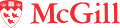 Graduate Program in PsychiatryGraduate Excellence Fellowships in Mental Health Research APPLICATION FORMGraduate Excellence Fellowships in Mental Health Research, valued at $10,000 each, are meant to recognize the excellence of students in psychiatry, and to cover part of the mandatory student stipend provided by supervisors.  Students holding an external fellowship are not eligible.  INSTRUCTIONS:Please fill out the attached form, obtain 2 letters of recommendation, including one from your supervisor, and your undergraduate and graduate transcripts. Combine all documents as a single PDF. Name the file Graduate Excellence 2016 – your name. Applicants are responsible for ensuring that their application is complete. Incomplete applications will not be reviewed.Send file to graduate.psychiatry@mcgill.ca by September 30, 17h00. Late applications will not be considered.Academic History (List the institutions in which you performed undergraduate and graduate studies, as well as degrees obtained and any other relevant course work or training.)Academic Goals (In the space below, briefly explain (0.5 page) why you are seeking a graduate degree in psychiatry.)Honors and AwardsOther (If you wish, you may use the space below to provide any additional information that you think might be relevant to your application.)Publications (Attach additional pages if needed)Peer-reviewed journals (papers published, in press or submitted for publication, but not papers in preparation).  Abstracts and other non-peer-reviewed publications.3. Talks, presentations, etcApplicantSurname                  	Given NamesSupervisorSurname	            Given NamesEmailLocation of research (e.g. Douglas Institute, Jewish General Hospital, …)Level in program(e.g. MSc1, PhD2)Starting date in programDate of last advisory committee meeting (if applicable)Referee 1  Referee 2TypeAwarding OrganizationStartDateEndDateAmount